Majeda Khraisheh, PhD, CENG, FIChemE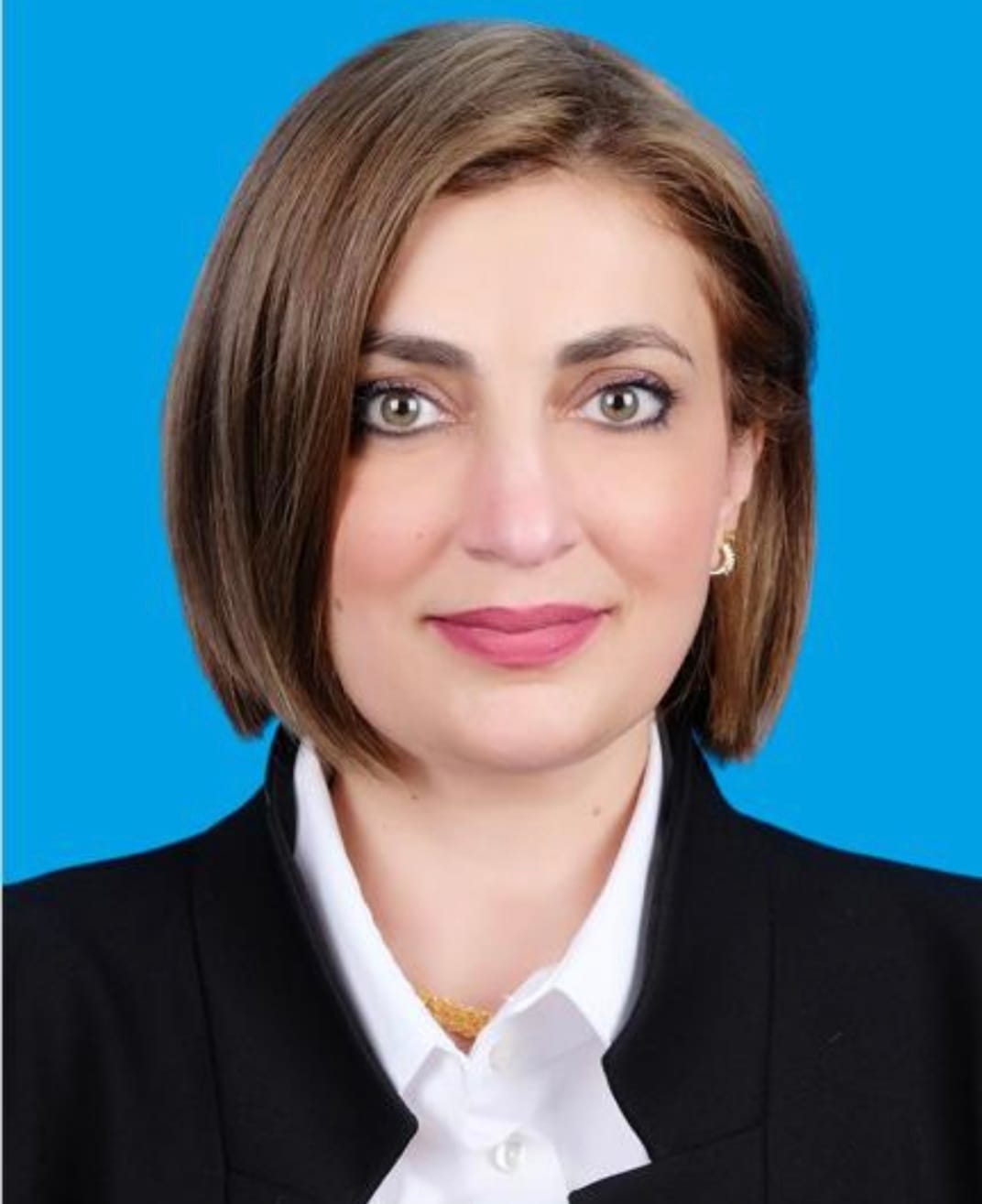 Professor and Head of DepartmentChemical Engineering, College of EngineeringRoom BCR G118Tel.:+974 4403 4993; Fax: +974 4403 4131Mobile: +974 30999747Qatar UniversityP.O. Box 2713, Doha, QatarLinks:Majeda Khraisheh - AD Scientific Index 2023Scopus - Author search resultsFaculty and Staff | Qatar University (qu.edu.qa)m.khraisheh | Just another QU Faculty Sites site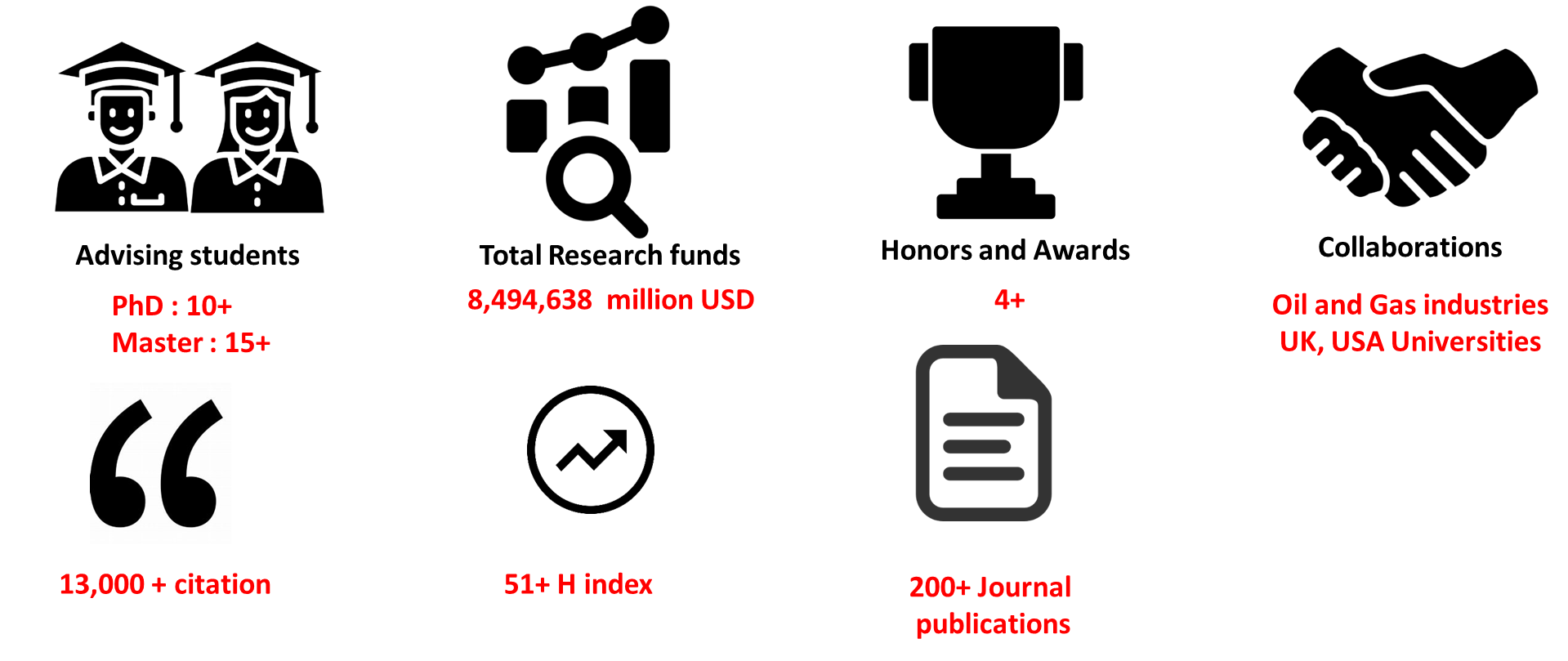 Education2000-2002	Postgraduate Diploma in Higher Education Teaching, Queen’s University Belfast, UK.1992-1996	Ph.D. Chemical Engineering, Queen’s University Belfast, UK.1990-1992 	BEng Chemical Engineering, Queen’s University Belfast, UK. (Honors, First class)1988-1990	Chemical Engineering, University of Jordan, Amman, Jordan1987-1988	General Secondary Exam- Scientific Division- Amman, JordanProfessional HistoryProfessional Memberships2016-Present		Member of AICHE, USA.2013-Present		Fellow of the Institute of Chemical Engineers UK (FICHEME)2005- Present 	Chartered Engineer (CEng). UK Engineering Council.1992-Present 	IChemE, Member, UK2009- Present	Jordanian Renewable energy Society, Founding member, Jordan2011-Present		Arab Renewable Energy Society Member Main Awards, Honors and recognitions2014	Qatar University Merit Award 2013	Leadership Excellence award Middle East, MEPEC 13, Bahrain. 2012 	Qatar University Outstanding teaching award. 2012	Best paper in the 3nd International Gas Conference, Qatar Doha2010	College of Engineering Excellence in services awards (Faculty affairs committee)2010	College of Engineering Excellence in teaching Award for 2009-20102010	Best paper in the 2nd International Gas Conference, Qatar Doha1996	The institution of Chemical Engineers prize for the best paper and presentation at the Second European Conference for Young Researchers in Chemical Engineering 1993-1995   Arab-British Award 1993-1995   Arab Student International Award 1992	Foundation Award for Best Student, Queen’s University of Belfast, N. Ireland, UK.Consulting Experience2017	Ministry of Municipality and Environment. Qatar, Review of Qatari Environmental laws 2014	Airport Authority Jordan- Energy and Carbon footprint reduction2012 	Ministry of Environment, Qatar (EIA review of new industrial plant)2011 	Ministry of Environment, Qatar Development of Qatar National Environmental Strategy2010	Wool-Il ERS Ltd, Seoul, Korea (Development of Eco friendly adsorbent material)2006 	Carbon Trust, London UK (Du Diligence study)2006	Southern Water, Kent, UK (H2S removal)2005	Land Security, London UK (Sustainable Cleaning and microfiber cloths)2001	John Hanna Dyers and Finishers, Northern Ireland, UK (Removal of Azo Dyes)Professional Training(Summary of major training courses)Feb 2014		Middle management training (given by Broadlands consultants)- Doha QatarSummer 2012	NCHC Summer Institute “Honors Assessment and Evaluation” – Nebraska USAJanuary 2012	COSMO oil training course: Energy Saving and environmental management in oil industry in Japan- Cosmo oil Co LTD-Japan January 2010		COSMO oil training course: Environmental sustainability - Japan-June-Sept 2009	Industrial Training in LNG Production and Processing. Qatar Gas, Ras Lafan, Qatar.2000-2002	Postgraduate Diploma in Higher Education Teaching, Queen’s University Belfast, UK.Funded Projects:Project sample:Teaching:Teaching variety of undergraduate chemical engineering, general engineering and MSc level courses.Publications:A complete list of publications can be found in: 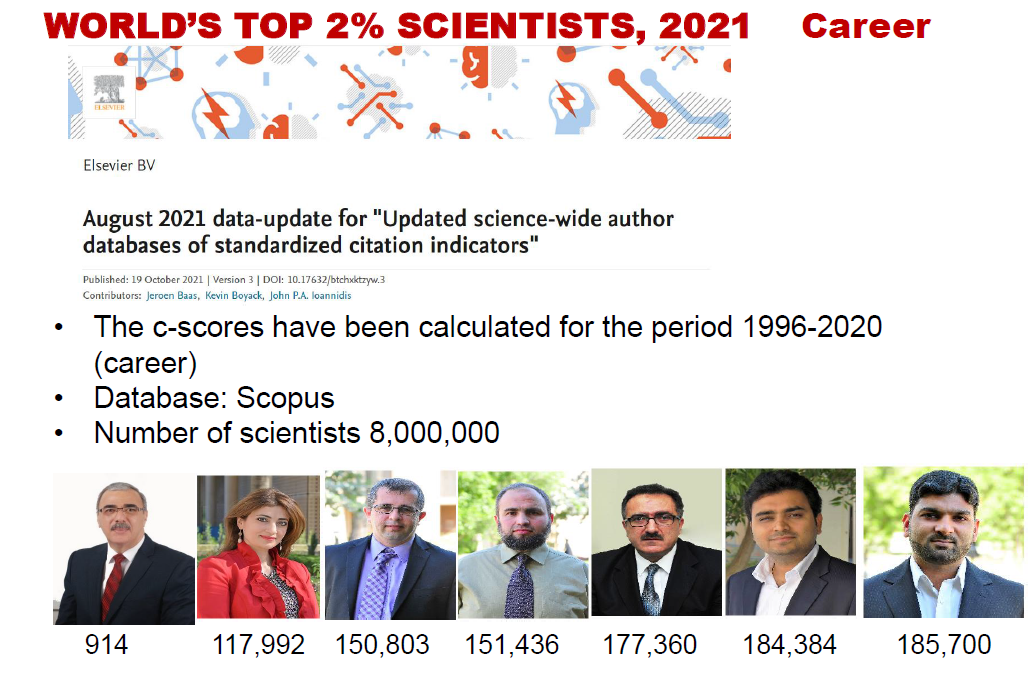 January 2017-PresentHead Of Chemical Engineering, Qatar UniversitySept 2014-PresentProfessor Chemical Engineering, Qatar UniversityFebruary 2009- Sept 2014Associate Professor of Chemical Engineering, Qatar UniversityJan 2004- Feb 2009Associate Prof. University College London (UCL), UKDec 1999- Dec 2003Assistant Prof. Queen’s University Belfast, UKMar 1997- Dec 1999Postdoc the Queen’s University Environmental Science and Technology Research Centre (QUESTOR), Northern Ireland, UK.Project numberRoleAmount $CompletedLPIUREP06-088-2-020LPI20,000UREP06-133-2-030LPI30,000NPRP09-328-2-122LPI1,043,026NPRP 09-739-2-284LPI974,004UREP07-046-2-011LPI49,999UREP08-035-2-008LPI56,000UREP10-014-2-005LPI60,000UREP10-016-2-006LPI59,900NPRP5-590-2-238LPI104,2319UREP11-038-2-014LPI59,470NPRP6-330-2-140LPI1,030,800UREP14-055-2-015LPI60,000NPRP7-203-2-097PI835,734GSRA2-1-0603-14012LPI MentorNPRP8-270-2-106LPI775,102UREP17-005-2-002LPI59,900NPRP10-01707-170119LPI599,828NPRP10-0126-170257PI459,848UREP23-041-2-012PI28,750PDRA5-0407-19003LPI MentorGSRA5-1-0524-18068LPI MentorIRCC117LPI200,000IRCC147PI200,000NPRP12S-0306-190247PI599,958Senior Design (Plant Design) (undergraduate)Heat Transfer(undergraduate)Petroleum and GAs technologies(undergraduate)Practical Industrial Training(undergraduate)Introduction to Chemical Engineering(undergraduate)Fluid mechanics and Heat transfer lab(undergraduate)Water and wastewater treatment(undergraduate)Carbon capture and utilization (graduate)Environmental assessment and management(graduate)Applied research methodology(graduate)Advanced Special topics(graduate)Environmental measurements and stat lab(graduate)Engineering Economy (undergraduate, general engineering)Numerical methods (undergraduate, general engineering)